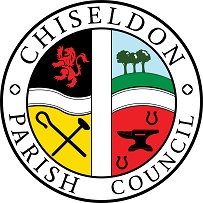 You are summoned to the April 2022 PARISH COUNCIL MEETING.AGENDAon Monday 11th April 2022 at 7.30pm.  at the Recreation Hall, off Norris Close, Chiseldon.  Public recess   -   to receive questions and comments from the public on Council related matters.  Members of the public are allowed to address the Chairman for 3 minutes.  No decisions will be taken at this meeting. Discussion will only take place when a subject raised is within an agenda item.  Maximum 10 minutes1.  List attendances and vote on approval of apologies for absence (Absences without apologies to be noted separately)2. Declarations of interests - and vote on any dispensations requested.3. Approval of minutes – Full Council meeting 14th March 2022. 4. Action points	5. Community safety, including Police report.	  Consider whether an invite to the PCC to attend the May meeting is required.  Are there items the council specifically want addressing?6.  Ward Cllr reports.   7. Quarterly website review. Cllrs to offer suggestions for improvement if required. www.chiseldon-pc.gov.ukFinance Items8. Review grant request for £250.00 from volunteers organising Earthline protests.  See additional documentation.Planning items9.  Discuss & vote on S/HOU/22/0356 38 Butts Road.  Construction of hip to gable & erection of rear dormer window.  10. To vote on whether to provide further evidence to the Government Inspectorate in regards to S/HOU/22/0071 10 Draycott Road. See additional documentation.11. COMMITTEE REPORTS: Brief reports only please due to time constraints.Finance – Review & Vote on March 2022 finance figures-loaded onto MS Teams in “Teams/Chiseldon Parish Council/Files” April Finance Figures to date loaded into MS Teams for information.EGPA from Cllr RogersPlanning, Highways and Transport from Cllr KearseyRecreation Hall Improvement. From Chairman of the meeting Finance from Cllr HarrisRisk Assessment report from RFO. Correspondence feedback for Cllrs – if available, loaded onto MS Teams in “Teams/Chiseldon Parish Council/Files”12.  Items for next agenda. (Cannot be discussed and/or voted on at this meeting)The next Full Council meeting will be on Monday 9th May 2022 7.30pm. The Recreation Hall, Off Norris Close Chiseldon. Contact details  Mrs Clair Wilkinson,    Clerk clerk@chiseldon-pc.gov.uk     Tel 01793 740744Signed by Clerk:    C Wilkinson    Dated: 5.4.2022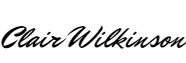 Please see our privacy policy on www.chiseldon-pc.gov.uk for full details of how we store & manage data. Legislation to allow the council to vote and/or act:  Item 8 Grant request - LG(MP)A 1976 s.19(3)The public should request a copy of additional materials for agenda items, directly to the clerk at clerk@chiseldon-pc.gov.ukChiseldon Parish Council under law, has a duty to conserve biodiversity under the Natural Environment and Rural Communities Act 2006 and consider the impact of their decisions under the Crime and Disorder Act 1998 Section 17.Councillors will review their decisions when required, with these acts in mind, and they will be minuted accordingly.For more details see our “Biodiversity Duty” and Crime and Disorder” policy  which will appear on our website www.chiseldon-pc.gov.uk as soon as possible.